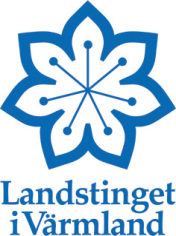 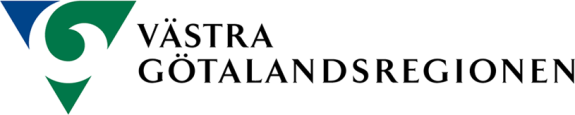 Avtal mellan Landstinget i Värmland och Västra Götalandsregionen om vård i Landstinget i VärmlandAvtalets innehåll och syfteDetta avtal är ett underavtal till ramavtalet om samverkan mellan Landstinget i Värmland och Västra Götalandsregionen angående sjukvårdstjänster. Syftet med detta avtal är att tillgodose behovet av vård i den geografiska närheten för invånare i Västra Götaland som bor i gränstrakterna mellan Västra Götaland och Värmland. Detta avtal gäller vård för personer folkbokförda i Västra Götalandsregionen. I avtalet fastställs också den ömsesidiga ambitionen att på flera områden utveckla samverkan under avtalsperioden. Områden som är föremål för utveckling av samverkan är:NärsjukvårdFör att utveckla samarbetet skall representanter från båda parter beredas möjlighet att delta i olika nätverk som berör gemensamma frågor.Till avtalet bifogas uppdragsbeskrivningar för verksamheter där större volymer planerad vård utförs.Avtalsparter och kontaktpersonerFortsättningsvis kommer Landstinget i Värmland kallas LiV och Västra Götalandsregionen VGR.

Avtalstid och möjlighet till förlängningAvtalet gäller 2019-01-01 till 2023-12-31 med möjlighet för VGR till förlängning upp till 24 månader. Begäran till LiV om förlängning ska ske senast sex (6) månader före avtalstidens utgång.
Uppdraget	VårdDetta avtal avser vård och behandling i LiV för invånare/folkbokförda i VGR.Avseende definition av hemlandsting, vidareremittering, akutvård, tekniska hjälpmedel samt transporter och resor gäller Patientlagen och Riksavtalet för utomlänsvårds regler. 	Remiss/betalningsförbindelseBetalningsförbindelse krävs inte för slutenvård avseende förlossning, strålning samt närsjukvårdsplatser. För övrig vård hänvisas till Riksavtalet för utomlänsvård.TillgänglighetPatienter från VGR skall erhålla behandling/vård inom en av medicinska skäl motiverad tid. Som grund garanteras en minimitillgänglighet enligt vårdgarantin. 
PatienttransporterLiV ska ordna hemtransport av patienter. VGR svarar för reskostnaderna. Patienten skall alltid färdas med billigaste färdmedel. 
AmbulansVGR och LiV är överens om att båda sidor har möjlighet att ta hjälp av varandras ambulansverksamheter i gränsområdet mellan Värmland och Västra Götaland för de transporter som avser Prio 1-alarm. Samarbetet regleras i bilaga 4.
SjukresorPatientens ersättning för sjukresa utbetalas av VGR, enligt VGRs regler. PatientavgifterPatient- och egenavgifter erläggs enligt LiVs regelverk. VGRs regelverk tillämpas avseende högkostnadsskyddet för öppen hälso och sjukvård. Planerings- och uppföljningsmötenRepresentanter från LiV och VGR ska ha planerings- och uppföljningsmöten minst två gånger per år, där rapportering och uppföljning av gjorda insatser sker, samt diskussioner hålls om eventuella förändringar av uppdrag. Ersättningsvillkor	PriserLiV ersätts enligt gällande Riksavtal. Prislistan fastställs årligen av Samverkansnämnden i Uppsala-Örebroregionen och återfinns på www.svnuppsalaorebro.se.
Vid fakturering frånräknas patient- och egenavgifter.	Fakturering/ BetalningsvillkorVid fakturering ska, av SKL:s ekonomidirektörsnätverk beslutade, nationellt regelverk för utomlänsfakturering följas. Fakturaadress VGR:Regionens husEkonomiservice/RIA542 87 Mariestad(gäller även ambulanstransporter (inklusive helikopter)Vid fakturering av medicinsk service gäller ovanstående med två undantag: Röntgen och laboratorieundersökningar som ordineras av primärvården i VGR faktureras respektive vårdenhetRöntgen och laboratorieundersökningar som ordineras av företagshälsovård faktureras respektive företagshälsovårdsföretag(Västra Götalandsregionen meddelar LiV när man kan ta emot e-fakturor)VårdstatistikVid fakturering ska, av SKL:s ekonomidirektörsnätverk beslutade, nationella regelverk för utomlänsfakturering följas. Regelverket inkluderar vårdkonsumtion i fakturaunderlaget. Övrigt	informationParterna förbinder sig att fortlöpande informera varandra och samråda i frågor av betydelse för den verksamhet avtalet omfattar. Alla förändringar skall meddelas både handläggare av avtalet samt samtliga enheter som berörs av förändringen.VGR svarar för att befolkningen och andra vårdgivare inom VGR i erforderlig utsträckning delges information kring innehållet i detta avtal. LiV svarar för att egna verksamheterna i erforderlig utsträckning delges information kring innehållet i detta avtal.
13.2 	omförhandlingBåda parter har rätt att begära förhandling om det under avtalstiden sker väsentliga förändringar av de förutsättningar som avtalet baseras på. Omförhandling skall begäras hos motparten så snart orsak föreligger.
13.3	Ändringar och tilläggÄndringar och tillägg i detta avtal skall för att äga giltighet vara undertecknade av båda parter.UnderskrifterDetta avtal har upprättats i två (2) likalydande exemplar varav parterna tagit var sitt.För Landstinget i Värmland		För Västra Götalandsregionen2018-xx-xx			2018-xx-xxFredrik Larsson			Ulrik Hammar	Ordförande Landstingsstyrelsen		     Ordförande norra hälso- och sjukvårdsnämnden	Anneli Snobl			xxxxxxxxxxxxxxxxxxxxxx		Landstingsdirektör		Ansvarig tjänsteman
Tobias Kjellberg
Hälso- och sjukvårdsdirektörBilaga 1:	Sjukvård i SäffleBilaga 2: 	Onkologisk vårdBilaga 3:	FörlossningssjukvårdBilaga 4:	AmbulanssjukvårdBilaga 1 Sjukvård i Säffle
ALLMÄNT För att ge invånarna i norra delarna av Dalsland en del av sitt sjukvårdsbehov tillgodosett nära hemorten, erbjuds invånarna tillgång till den sjukvård som LiV erbjuder i Säffle. Sjukvården i Säffle omfattar vid avtalets ingående:SpecialistmottagningarLogopediverksamhetLjusbehandlingsverksamhetRehabilitering i form av sjukgymnastik och arbetsterapiHörcentralRadiologiLaboratoriemedicinNärvårdsplatserJourcentralBilaga 2 Onkologisk vård
OMFATTNING ONKOLOGISK VÅRDLandstinget i Värmland åtar sig att ge onkologisk vård på Centralsjukhuset i Karlstad åt invånare folkbokförda i Västra Götalandsregionen till en omfattning av cirka 25 patienter årligen.
Den onkologiska vården omfattar öppenvård och enstaka slutenvårdstillfällen samt vid behov tillgång till palliativt team.Vid behov av vidareremittering av patienten inom Centralsjukhuset, t ex för inläggning av pyelostomikatetrar eller andra åtgärder, under pågående serie med strålbehandling, kan detta göras utan att först kontakta VGR.BEHOV AV HÖGSPECIALISERAD VÅRDPatient, inom den onkologiska vården, som av specialistläkare på centralsjukhuset i Karlstad bedöms vara i behov av högspecialiserad vård i samband med ska remitteras vidare till i Västra Götalandsregionen. Finns skäl, till exempel transportvägar eller upparbetade kontakter kan även andra regionsjukvårdsenheter kontaktas utan att först samråda med VGR.Bilaga 3 Förlossningssjukvård

OMFATTNING FÖRLOSSNINGSVÅRDLandstinget i Värmland åtar sig att ge förlossningsvård på Centralsjukhuset i Karlstad åt invånare folkbokförda i Västra Götalandsregionen motsvarande cirka 50 förlossningar årligen.Vid väsentlig ökning av antalet förlossningar mot angivna nivå skall förhandlingar angående volymen upptas. Med väsentlig ökning menas en ökning med 50 % eller mer.Om behov finns att ge neonatalvård till barn från Västra Götalandsregionen i samband med förlossningen i Karlstad, kan sådan ges, inom ramen för detta avtal, på neonatalavdelningen.Finns behov av särskild vård kopplad till förlossningen, exempelvis samtalsstöd kan detta ske inom ramen för detta avtal.BEHOV AV HÖGSPECIALISERAD VÅRDPatient som av specialistläkare på Centralsjukhuset i Karlstad bedöms vara i behov av högspecialiserad vård i samband med förlossningen ska remitteras vidare till i Västra Götalandsregionen. Finns skäl, till exempel transportvägar eller upparbetade kontakter kan även andra regionsjukvårdsenheter kontaktas utan att först samråda med VGR.Bilaga 4 AMBULANSSJUKVÅRDSYFTEI denna bilaga regleras samarbetet mellan Ambulanssjukvården Landstinget i Värmland (LIV) och Ambulanssjukvården Västra Götalandsregionen (VGR) i gränsområdet mellan Värmland och Västra Götaland. ÅTAGANDEVGR och LIV är överens om att båda sidor har möjlighet att ta hjälp av varandras ambulansverksamheter i gränsområdet mellan Värmland och Västra Götaland för de akuta transporter som avser så kallade prio 1-uppdrag. För att uppnå bästa möjliga ambulanssjukvård för invånarna i gränsområdet mellan Värmland och Dalsland är det viktigt att samverkan sker mellan ambulanssjukvården Värmland och ambulanssjukvården Västra Götaland.För att utveckla samarbetet ska representanter från LIV och VGR upprätta ett gemensamt arbetssätt för samverkan. UTRUSTNING FÖRRÅDAmbulanserna har möjlighet till komplettering av viss utrustning och engångsartiklar på akutmottagningarna i Karlstad och Trollhättan (NÄL). Lista upprättas över de aktuella produkterna.   ÄNDRINGAR OCH FÖRÄNDRADE FÖRUTSÄTTNINGAR Samverkan gäller ambulansverksamheterna och parterna ansvarar för samverkan oavsett om ambulansverksamheten drivs i egen regi eller genom avtal med underleverantörer. Vid förändringar som väsentligt påverkar eller åsidosätter samverkan skall parterna skyndsamt meddela varandra samt ta upp diskussioner.EKONOMIDen ekonomiska regleringen sker enligt respektive parts regionala prislista. Fakturering till VGR se avsnitt 11.2. Till fakturan kopplas uppgifter om när, varifrån och vart en transport skett samt personnummer på den som transporterats.Fakturaadress Landstinget i VärmlandLandstinget i VärmlandBeställar-ID: 9309992 aktivitet 89001Box 5081650 05 KARLSTADINFORMATION Det åligger parterna att informera ambulansverksamhetens personal om innehållet och tillämpning av samverkan. Upprättande av driftsinformation till larmcentralerna i Karlstad och Göteborg görs i samråd. UPPFÖLJNING Uppföljning ska ske i form av dokumenterad dialog minst två gånger per år mellan företrädare för Ambulanssjukvården i LIV och VGR. Medicinsk uppföljning ska ingå där ambulansöverläkarna ansvarar för den medicinska uppföljningen.KONTAKTPERSONER Kontaktperson för LIV är verksamhetschef Wolmer Edqvist.Kontaktperson för VGR är verksamhetschef Björn KalinLandstinget i Värmland 651 82 KarlstadVästra GötalandsregionenNorra hälso- och sjukvårdsnämndenKontaktperson: Namn	Eva-Lena AspetorpE-post	eva-lena.aspetorp@liv.seTelefon 	0705 33 22 56		Kontaktperson Namn	Marianne Laiberg

E-post	marianne.laiberg@vgregion.seTelefon     0703 16 66 28